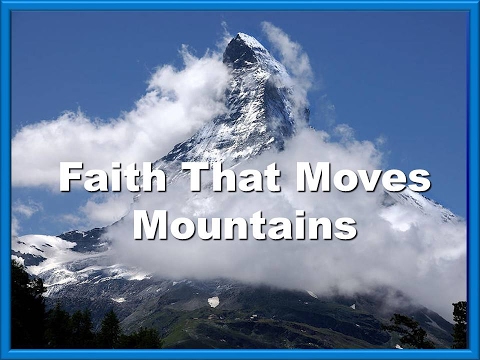 Getting More from the Message – Matthew 17:9-21    Community Group Questions – Week of October 21, 2018Getting Started: Read this week’s passage out loud & pray the Holy Spirit will help you understand.  Ice Breaker: What do you think most non-Christians mean by the word “faith”? _____________________________________________________________________What are the most common challenges you face regarding your own personal faith? ______________________________________________________________________________________________________________________________________Have you ever heard the teaching that all or most sin and sickness are the result of demons? What is your opinion of that? ______________________________________________________________________________________________________________________________________Have you ever had the experience of thinking you’ve heard from God, and you started to follow Him, only to find out you had a difficult task ahead of you? What options ran through your head? ______________________________________________________________________________________________________________________________________What does it mean to be led by the Word of God and the Holy Spirit? Would you say that most people who profess Christianity are led by the Word of God and the Holy Spirit, or by themselves?______________________________________________________________________________________________________________________________________Why was Jesus so irritated by the lack of faith in His day? Did that shock you? ______________________________________________________________________________________________________________________________________What do you think an ineffective or deficient faith looks like?  ___________________________________________________________________What do you think an effective faith looks like? ______________________________________________________________________________________________________________________________________Read Philippians 4:13 out loud. What could we as a church accomplish if more of us were determined to live this verse out? ______________________________________________________________________________________________________________________________________Was there anything specific you think God wanted you to take away from this passage?     ___________________________________________________________________How can we pray for you in regards to what we studied this week? Other prayer requests are fine, but we are also looking for a specific prayer request for you in regards to this week’s passage. ______________________________________________________________________________